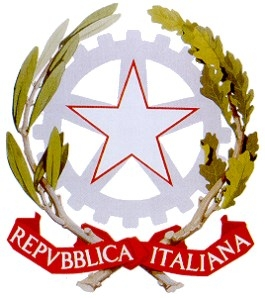 ISTITUTO COMPRENSIVO “GIACOMO PUCCINI”Scuola Primaria e Secondaria di primo gradoVia Puccini, 23 – 43123 Parmae-mail: pric833007@istruzione.ittel. 0521/487575 – Fax 0521/495074 – C.F. 92016560341Relazione tecnico-finanziaria di legittimità contabileIn questa sezione viene definita la disponibilità del Fondo di Istituto, per l’anno scolastico 2013/14, sulla base dei parametri definiti i con l’intesa tra il MIUR e le Organizzazioni sindacali del 26/11/2013 e delle note di assegnazione del 03/12/2013 (acconto) e del 05/12/2013 (saldo):In questa sezione sono indicate risorse già erogate da enti o privati e destinate a specifici progetti ed attività e risorse disponibili solo per il corrente anno scolastico.“Parte non pertinente allo specifico accordo illustrato”“Parte non pertinente allo specifico accordo illustrato”In questa sezione si sono individuati i fondi non disponibili per la contrattazione integrativa precisamente quelli necessari a liquidare l’indennità di direzione al DSGA, calcolata sulla base di parametri contrattuali fissi e somme dovute al personale docente coperte da finanziamenti vincolati alla fonte nel loro impiego.La disponibilità delle risorse finanziarie per la contrattazione viene definita sottraendo dalla somma complessiva le risorse di cui alla Sezione I, dopodiché, prima di procedere alla suddivisione tra Personale Docente e Personale ATA, vengono scorporati  i seguenti compensi:Si indica, di seguito, la consistenza del FIS da suddividere tra la componente del Personale Docente e del Personale ATA:“Parte non pertinente allo specifico accordo illustrato”Ai fini della certificazione, del rispetto di tre vincoli di carattere generale previsti dalla circolare MEF n. 25 del 19/7/2012, il sottoscritto dichiara che:è stata rispettata la copertura di destinazione di utilizzo del fondo avente natura certa e continuativa con risorse del fondo fisse, aventi carattere di certezza e stabilitàil rispetto del principio di attribuzione selettiva di incentivi economici è stata rispettata pur nei limiti di quanto stabilito dal CCNL vigente per la scuolaper quanto riguarda il rispetto del principio di selettività delle progressioni di carriera finanziata con il fondo per la contrattazione integrativa (progressioni orizzontali) si dichiara che esso non è previsto per questo livello di contrattazione.Il sistema duplice di contabilizzazione e impiego delle risorse prevede:La gestione delle risorse  è effettuata mediante il servizio SPT del MEF che consente in ogni momento dell’anno di totalizzare i pagamenti e di verificare l’effettiva disponibilità delle risorse autorizzate in accordo con il MIUR.La gestione dei contributi direttamente erogati dall’Istituto mediante registrazione nelle entrate del Programma annuale di competenza e visualizzazione nelle attività (nei singoli Progetti). Ogni variazione negativa delle entrate assicura una corrispondente riduzione  della disponibilità. Si dichiara che il limite di spesa, relativo al fondo dell’anno precedente, è stato rispettato. La verifica delle disponibilità finanziarie assegnate all’Istituto scolastico per la gestione mediante il servizio SPT del MEF sono visualizzabili sul portale SIDI del MIUR con riferimento ai periodi sett. /dic. e gennaio /agosto di ciascun anno scolastico. Le economie sono state desunte, in attesa del decreto di rassegnazione da parte del MIUR, dal piano di riparto al 23.09.2013, secondo le originarie destinazioni e verranno liquidate dopo l’emissione di tale decreto. Le disponibilità finanziarie aggiuntive assegnate direttamente all’Istituto, sono iscritte nel Programma annuale di competenza,  dove è possibile visualizzare le operazioni in entrata e in uscita relative a tali assegnazioni. Parma, 18/02/2014Il Direttore deiServizi Generali ed AmministrativiAntonio LoriaNormativa di riferimentoVisto il CCNL del 29/11/2007 e 23/01/2009 (biennio economico 2008/2009).Visto il Contratto Collettivo Quadro 7/08/1998 e successive modifiche ed integrazioni.Vista la sequenza contrattuale per il personale ATA prevista dall’art. 62 del CCNL/2007 del Comparto Scuola del 25/07/2008 e la relativa Intesa siglata in data 18/05/2010.Visto il D.Lgs. 150 del 27/10/2009.Vista la Circolare MEF n. 25 del 19/7/2012 che dispone il tema di certificazione integrativa e dà attuazione alle innovazioni legislative introdotte dal D.L.gs 150/2009 aggiornando le disposizioni del D.L.gs 165/2001 con finalità di armonizzare ed uniformare gli atti nelle diverse amministrazioni e di maggiore trasparenza.Visto il Piano di Lavoro del Personale ATA, predisposto dal D.S.G.A. e adottato dal Dirigente Scolastico con provvedimento prot. N° 4063 dell 07/11/2013.Vista la delibera n. 14 del Consiglio d’Istituto del 19/12/2013 relativa all’adozione del POF.Vista l’intesa tra il MIUR e le Organizzazioni sindacali del 19/03/2013 relativa alla definizione della disponibilità finanziaria .Vista la nota n. 5342 del 31/07/2013 relativa all’assegnazione di €. 3.502,90 quale integrazione del FIS per l’a.s. 2012/13.Vista l’intesa tra il MIUR e le Organizzazioni sindacali del 26/11/2013 relativa alla ripartizione delle risorse per l’ a.s. 2013/14.Vista la nota n. 8903 del 03/12/2013 con cui è stato assegnato l’acconto del MOF per l’a.s.. 2013/14.Vista la nota n. 9144 del 05/12/2013 con cui è stato assegnato il saldo del MOF per l’anno scol. 2013/14. Visto piano di riparto del 23/09/2013 relativo alle economie dell’anno scolastico precedente.Vista l’ipotesi di contrattazione integrativa di Istituto siglata tra le parti in data 18 febbraio 2014 coerente con le materie oggetto di contrattazionePremessaObiettivi della Relazione tecnico-finanziaria del Contratto Integrativouna corretta quantificazione e finalizzazione dell’uso delle risorse, del rispetto della compatibilità economico - finanziaria, della facilitazione delle verifiche da parte degli organi di controllo e della trasparenza nei confronti del cittadino e utente supportare la delegazione trattante di parte pubblica con uno strumento uniforme di esplicitazione e valutazione dei contenuti del contratto sottoposto a certificazione; a supportare gli organi di controllo con un omogeneo piano di verifica della certificazione degli atti della contrattazione integrativa, rendendo organici e sequenziali i diversi aspetti del controllo; a fornire al cittadino / utente, che ha accesso a tali atti nell’albo del sito web delle Amministrazioni, la piena trasparenza dei contenuti esplicativi degli accordi stipulati in sede integrativa.Modularità e aggiornamento degli schemiL’organizzazione modulare consente a ciascuna Amministrazione di completare le voci ritenute rilevanti, lasciando comunque presenti le parti ritenute non pertinenti, completate dalla formula:“parte non pertinente allo specifico accordo illustrato”. Spetterà all’Organo di certificazione valutare anche la coerenza delle sezioni omesse Gli schemi di relazione illustrativa e di relazione tecnico-finanziaria debbono essere considerati perfettibili ed aggiornabili in relazione all’evoluzione delle disposizioni legislative e contrattuali di primo livello oltre che alla luce delle esperienze applicative che ne deriveranno.ComposizioneLo schemaLa Relazione tecnico-finanziaria è composta da quattro moduli, la cui compilazione è in ogni caso obbligatoria:Modulo 1: Costituzione del Fondo per la contrattazione integrativa;Modulo 2: Definizione delle poste di destinazione del Fondo per la contrattazione integrativa;Modulo 3: Schema generale riassuntivo del Fondo per la contrattazione integrativa;Modulo 4: Compatibilità economico-finanziaria e modalità di copertura degli oneri del Fondo.MODULO 1 - Costituzione del Fondo per contrattazione integrativa a. sc. 2013/14Dati relativi ai criteri di ripartizione delle risorse (art. 85 CCNL 29/11/2007)Dati relativi ai criteri di ripartizione delle risorse (art. 85 CCNL 29/11/2007)Dati relativi ai criteri di ripartizione delle risorse (art. 85 CCNL 29/11/2007)Docenti scuola infanzia5877Docenti scuola primaria5877Docenti scuola secondaria 1° gr1977Personale ATA2321Personale in organico di diritto Personale in organico di diritto 98Numero sedi Numero sedi 3Sezione I – Risorse fisse aventi carattere di certezza e di stabilitàSezione I – Risorse fisse aventi carattere di certezza e di stabilitàSezione I – Risorse fisse aventi carattere di certezza e di stabilitàSezione I – Risorse fisse aventi carattere di certezza e di stabilitàFondo di IstitutoFondo di IstitutoFondo di IstitutoFondo di IstitutoFondo di IstitutoFondo di IstitutoFonte normativaParam. Finanz. Lordo StatoPuntiErog.N.Add.Lordo StatoLordo dipendenteArt. 88 CCNL 29/11/2007 Intesa OO.SS –MIUR del 26/11/2013€. 1.723,38per punto di erogazione del servizio3€.5.170,14€. 3.896,11 Art. 88 CCNL 29/11/2007 Intesa OO.SS –MIUR del 26/11/2013€. 250,31per ciascun addetto in organico di diritto personale docente ed ata98€. 24.530,38 €.18.485,59 TotaleTotaleTotaleTotale€. 29.700,52€. 22.381,70Funzioni StrumentaliFunzioni StrumentaliFunzioni StrumentaliFunzioni StrumentaliFunzioni StrumentaliFunzioni StrumentaliFunzioni StrumentaliFunzioni StrumentaliFonte normativaParam. Finanz.Lordo StatoQuoteN.AddN.AddLordo StatoLordo StatoLordo dipendenteArt. 88 CCNL 29/11/2007 Intesa OO.SS –MIUR del 26/11/2013€. 1.226,07quota base1€. 1.226,07€. 1.226,07€. 923,94Art. 88 CCNL 29/11/2007 Intesa OO.SS –MIUR del 26/11/2013€. 598,40quota complessità1€. 598,40€. 598,40€. 450,95Art. 88 CCNL 29/11/2007 Intesa OO.SS –MIUR del 26/11/2013€. 38,49quota per ogni docente in organico di diritto 7777€. 2.963,73€. 2.963,73€. 2.233,41TotaleTotaleTotaleTotale€. 4.788,20€. 4.788,20€. 3.608,30€. 3.608,30Incarichi SpecificiIncarichi SpecificiIncarichi SpecificiIncarichi SpecificiIncarichi SpecificiIncarichi SpecificiIncarichi SpecificiFonte normativaParam. Finanz.Lordo StatoQuoteN.AddN.AddLordo StatoLordo dipendenteArt. 88 CCNL 29/11/2007 Intesa OO.SS –MIUR del 26/11/2013€. 99,00quota per ogni unità di Personale ATA in organico di diritto 2020€. 1.980,00€. 1.492,08TotaleTotaleTotaleTotale€. 1.980,00€. 1.980,00€. 1.492,08Ore EccedentiOre EccedentiOre EccedentiOre EccedentiOre EccedentiOre EccedentiOre EccedentiFonte normativaParam. Finanz.Lordo StatoQuoteN.AddLordo StatoLordo dipendenteLordo dipendenteArt. 88 CCNL 29/11/2007 Intesa OO.SS –MIUR del 26/11/2013€. 29,45quota per ogni docente della Scuola infanzia e primaria in organico di diritto58€. 1.708,10€. 1.287,19€. 1.287,19Art. 88 CCNL 29/11/2007 Intesa OO.SS –MIUR del 26/11/2013€. 61,09quota per ogni docente della Scuola Secondaria 1° grado in organico di diritto19€. 1.160,71€. 874,69€. 874,69TotaleTotaleTotaleTotale€. 2.868,81€. 2.161,88Attività complementari di Educazione Fisica gruppo sportAttività complementari di Educazione Fisica gruppo sportAttività complementari di Educazione Fisica gruppo sportAttività complementari di Educazione Fisica gruppo sportAttività complementari di Educazione Fisica gruppo sportAttività complementari di Educazione Fisica gruppo sportFonte normativaParam. Finanz.Lordo StatoQuoteN.AddLordo StatoLordo dipendenteArt. 88 CCNL 29/11/2007 Intesa OO.SS –MIUR del 26/11/2013€. 106,44quota per ogni classe Scuola Secondaria di 1° grado12€. €. TotaleTotaleTotaleTotale€. €. Totale Sezione ITotale Sezione ITotale Sezione ITotale Sezione I€. 39.337,53€. 29.643,96Sezione II – Risorse variabiliRisorse certificate senza la caratteristica di certezza per gli anni scol.ci successiviRisorse certificate senza la caratteristica di certezza per gli anni scol.ci successiviRisorse certificate senza la caratteristica di certezza per gli anni scol.ci successiviDescrizione delle risorse finanziarie Lordo StatoLordo dipendenteUlteriore assegnazione a.s.2012/13 (Nota MIUR n.5342 31.07.13) €. 4.648,35€. 3.502,90Economie da fondo di istituto anni precedenti€. 1.132,61             €.    853,52Economie da funzioni strumentali anno scol. 2012/13        €. 2.953,71€. 2.225,85Contributo Comune di Parma per laboratori pomeridiani di approfondimento€. 5.515,00€. 4.156,00Contributo Comune Parma per la collaborazione del personale nei servizi all’utenza         €.   629,22              €.   474,17Risorse per integrazione alunni stranieri anno scol.co 2013/14€. 1.200,00€. 904,29Totale Sezione II€. 16.078, 89 €. 12.116,73Sezione III – Eventuali decurtazione del fondoSezione IV – Sintesi risorseDescrizioneLordo StatoLordo dipendenteRisorse stabili (Totale sezione I)€. 39.337,53€. 29.643,96Risorse variabili (Totale sezione II)€. 16.078, 89 €. 12.116,73Totale Sezione IV      €. 55.416,42€. 41.760,69         Sezione V – Risorse temporaneamente allocate all’esterno del fondoModulo IIDefinizione delle poste di destinazione del Fondo per la contrattazione intergrativaSezione I - Destinazioni non disponibili alla contrattazione integrativa o comunque non regolate specificamente dal Contratto Integrativo sottoposto a certificazioneIndennità di Direzione D.S.G.A. (art. 88, comma 2 CCNL 29/11/2007)Indennità di Direzione D.S.G.A. (art. 88, comma 2 CCNL 29/11/2007)Indennità di Direzione D.S.G.A. (art. 88, comma 2 CCNL 29/11/2007)Indennità di Direzione D.S.G.A. (art. 88, comma 2 CCNL 29/11/2007)Indennità di Direzione D.S.G.A. (art. 88, comma 2 CCNL 29/11/2007)TipologiaN° unità organico N° quoteParametri(Lordo dipendente)Totale(lordo dipendente)Totale(Lordo Stato)Parametro fisso98€. 30,00€. 2.940,00€. 3.901,38Quota complessità1€. 750,00€. 750,00€. 995,25TotaleTotaleTotale€. 3.690,00€. 4.896,63Compensi derivanti da finanziamenti vincolati nell’impiegoCompensi derivanti da finanziamenti vincolati nell’impiegoCompensi derivanti da finanziamenti vincolati nell’impiegoDefinizione della funzioneTotale(lordo dipendente)Totale(Lordo Stato)Contributo Comune di Parma per laboratori pomeridiani di approfondimento€. 4.156,00€. 5,515,00Contributo Comune Parma per la collaborazione del personale nei servizi all’utenza€.   474,17€.   629,22Risorse per integrazione alunni stranieri anno scol.co 2012/13€. 904,29€. 1.200,00Totale€. 5.534,46€. 7.344,22 Ore eccedenti per sostituzione colleghi assentiOre eccedenti per sostituzione colleghi assentiOre eccedenti per sostituzione colleghi assentiOre eccedenti per sostituzione colleghi assentiOre eccedenti per sostituzione colleghi assenti€. 2.161,88€. 2.868,81TotaleTotale€. 2.161,88€. 2.868,81Attività complementari di Educazione Fisica (art. 87 CCNL 29/11/2007)Attività complementari di Educazione Fisica (art. 87 CCNL 29/11/2007)Attività complementari di Educazione Fisica (art. 87 CCNL 29/11/2007)Attività complementari di Educazione Fisica (art. 87 CCNL 29/11/2007)Attività complementari di Educazione Fisica (art. 87 CCNL 29/11/2007)Definizione compensoN° classi Sc. Second. di 1° gr.Parametri(Lordo stato)Totale(lordo dipendente)Totale(Lordo Stato)Gruppo sportivo scuola media12€. 106,44€. €. TotaleTotaleTotale€. €. Totale Sezione ITotale Sezione ITotale Sezione I€. 11.386,34€. 15.109,66Sezione II - Destinazioni specificamente regolate dal Contratto IntegrativoFunzioni strumentali (art. 33 CCNL 29/11/2007)Funzioni strumentali (art. 33 CCNL 29/11/2007)Funzioni strumentali (art. 33 CCNL 29/11/2007)Definizione della funzioneTotale(lordo dipendente)Totale(Lordo Stato)Funzione strumentale (POF) €. 972,36€. 1.290,32Funzione strumentale (integrazione scolastica)€. 972,35€. 1.290,31Funzione strumentale (orientamento)€. 972,36€. 1.290,32Funzione strumentale (intercultura)€. 972,36€. 1.290,32Funzione strumentale (continuità)€. 972,36€. 1.290,32Funzione strumentale (attività multimediali)€. 972,36€. 1.290,32Totale€. 5.834,15€. 7.741,91Incarichi specifici (art. 47, comma 1 lett. b CCNL 29/11/2007)Incarichi specifici (art. 47, comma 1 lett. b CCNL 29/11/2007)Incarichi specifici (art. 47, comma 1 lett. b CCNL 29/11/2007)Definizione dell’incaricoTotale(lordo dipendente)Totale(Lordo Stato)Assistente Amm.va Invio dati informatici rilevazione alunni€. 130,00€. 172,51Assistente Amm.va Rilevazioni informatiche personale€. 130,00€. 172,51Assistente Amm.va Invio dati informatici rilevazione alunni Scuola Sec. 1°€. 100,00€. 132,70Collabotore Scolastico Primo soccorso emergenze assistenza igienico personale alunni d.a. Scuola Primaria Pezzani€. 100,00€. 132,70Collabotore Scolastico  Collaborazione con segreteria e rilevazione mensa                      €. 100,00€. 132,70Collabotore Scolastico  Gestione spazi esterni                      €.   62,08€.   82,39Collab. Scolastico Primo soccorso emergenze Scuola Primaria Bottego€. 130,00€. 172,51Collabotore Scolastico Assistenza igienico personale alunni d.a. Scuola Primaria Bottego€. 130,00€. 172,51Collabotore Scolastico Assistenza igienico personale alunni d.a. Scuola Primaria Bottego€. 130,00€. 172,51Collabotore Scolastico Collaborazione con segreteria Scuola Primaria Bottego€. 130,00€. 172,51Collabotore Scolastico Rilevazione presenza mensa Scuola Primaria Bottego€. 130,00€. 172,51Collabotore Scolastico Piccola manutenzione + rilevazione mensa Scuola Primaria Bottego€. 130,00€. 172,51Collab. Scolastico Primo soccorso emergenze Scuola Primaria Bottego                      €.   90,00€.   119,43Totale€. 1.492,08€. 1.980,00Somma da suddividereTipo personale%Somma disponibileSomma disponibileSomma da suddividereTipo personale%(Lordo Stato)(Lordo Dipend.)(Lordo Stato)€. 30.584,85Personale Docente73         73 %€. 22.326,94€. 16.825,13(Lordo Stato)€. 30.584,85Personale ATA27 %€.  8.257,91€.  6.222,99Destinazioni assegnate al Personale DocenteCompensi a carico fondo di istituto (art. 88 comma 2 Lett. a CCNL 29/11/2007)Lordo StatoLordo dipendente€. 0,00€. 0,00Totale€. 0,00€. 0,00Compensi a carico fondo di istituto (art. 88 comma 2 Lett. b CCNL 29/11/2007)Compensi a carico fondo di istituto (art. 88 comma 2 Lett. b CCNL 29/11/2007)Compensi a carico fondo di istituto (art. 88 comma 2 Lett. b CCNL 29/11/2007)Progetto sviluppo competenze a classi aperte€. 2.508,03€. 1.890,00Totale€. 2.508,03€. 1.890,00Compensi a carico fondo di istituto (art. 88 comma 2 Lett. d CCNL 29/11/2007)Compensi a carico fondo di istituto (art. 88 comma 2 Lett. d CCNL 29/11/2007)Compensi a carico fondo di istituto (art. 88 comma 2 Lett. d CCNL 29/11/2007)Commissione orario scuola secondaria di primo grado           €.    464,45€. 350,00Commissioni: Curricolo verticale, ecc.€. 3.622,71€. 2.730,00Referente Scuola primaria Bottego€. 2.056,85€. 1.550,00Partecipazione docenti a incontri di verifica per alunni d.a.€. 1.161,13       €.    875,00Totale€. 7.305,14€. 5.505,00Compensi a carico fondo di istituto (art. 88 comma 2 Lett. f CCNL 29/11/2007)Compensi a carico fondo di istituto (art. 88 comma 2 Lett. f CCNL 29/11/2007)Compensi a carico fondo di istituto (art. 88 comma 2 Lett. f CCNL 29/11/2007)Collaboratori del dirigente€. 7.033,10€. 5.300,00Totale€. 7.033,10€. 5.300,00Compensi a carico fondo di istituto (art. 88 comma 2 Lett. k CCNL 29/11/2007)Compensi a carico fondo di istituto (art. 88 comma 2 Lett. k CCNL 29/11/2007)Compensi a carico fondo di istituto (art. 88 comma 2 Lett. k CCNL 29/11/2007)Responsabile sicurezza€. 185,78€. 140,00Tutor docenti neo assunti€. 139,34€. 105,00Referenti progetto multimedialità€. 348,34€. 262,50Coordinatori di progetto (agio, dsa,  invalsi, educazione ambientale, legalità, sport, BES) €. 1.997,14€. 1.505,00Incarichi per progetti: progettazione e organizzazione progetti POF€. 1.393,35€. 1.050,00Totale€. 4.063,95€. 3.062,50Compensi a carico fondo di istituto (art. 88 comma 2 Lett. l CCNL 29/11/2007)Compensi a carico fondo di istituto (art. 88 comma 2 Lett. l CCNL 29/11/2007)Compensi a carico fondo di istituto (art. 88 comma 2 Lett. l CCNL 29/11/2007)Coordinatori di classe Scuola secondaria di primo grado€. 1.393,35€. 1.050,00Totale€. 1.393,35€. 1.050,00Totale fondo istituto personale Docente€. 22.303,57€. 16.807,50Destinazioni assegnate al Personale ATACompensi a carico fondo di istituto (art. 88 comma 2 Lett. e CCNL 29/11/2007)Lordo StatoLordo dipendenteCompenso Collaboratori Scol.ci per ore di lavoro straordinario€. 3.018,93€. 2.275,00Compenso Assistenti Amm.vi per ore di lavoro straordinario€. 2.693,81€. 2.030,00Totale€. 5.712,74€. 4.305,00Compensi a carico fondo di istituto (art. 88 comma 2 Lett. k CCNL 29/11/2007)Lordo StatoLordo dipendenteCompenso Collaboratore Scol.co per collaborazione diretta con la segreteria€. 331,75€. 250,00Compenso Collaboratore Scol.co per collaborazione segreteria e servizio posta€. 277,34€. 209,00Compenso Collaboratore Scol.co per piccola manutenzione€. 398,10€. 300,00Compenso Collaboratore Scol.co per collaborazione con referente plesso €. 132,70€. 100,00Compenso Collaboratore Scol.co per primo soccorso e assistenza igienico personale alunni d.a.€. 331,75€. 250,00Compenso Assistente Amm.vo per gestione POF€. 530,80€. 400,00Compenso Assistente Amm.vo per gestione posta elettronica e supporto informatico€. 530,80€. 400,00Totale€. 2.533,24€. 1.909,00Totale fondo istituto Personale ATA€. 8.245,98€. 6.214,00Sezione III - Destinazioni ancora da regolareDescrizioneLordo StatoLordo dipendenteFunzioni strumentali€. 0,00€. 0,00Incarichi specifici Personale ATA€. 0,00€. 0,00FIS Personale Docente€. 23,37€. 17,63FIS Personale ATA€. 11,93€. 8,99Totale€. 35,30€. 26,62Sezione IV - Sintesi della definizione delle poste di destinazione del Fondo per la contrattazione integrativa sottoposto a certificazioneDescrizioneLordo StatoLordo dipendenteSomme non regolate dal contratto15.109,6611.386,34Somme regolate dal contratto (Personale Docente)€. 22.303,57€. 16.807,50Somme regolate dal contratto (Personale ATA)€. 8.245,98€. 6.214,00Destinazioni ancora da regolare        €.      35,30€. 26,62Totale€. 45.694,51€. 34.434,46Sezione V - Destinazioni temporaneamente allocate all’esterno del FondoSezione VI - Attestazione motivata, dal punto di vista tecnico-finanziario, del rispetto di vincoli di carattere generaleModulo IIISchema generale riassuntivo del Fondo per la contrattazione integrativa e confronto con il corrispondente Fondo certificato dell’anno precedenteDescrizioneAnno Scol.co 2012/13Anno Scol.co 2012/13Anno Scol.co 2013/14Anno Scol.co 2013/14DifferenzaDifferenzaDescrizioneLordoStatoLordoDipend.LordoStatoLordoDipend.LordoStatoLordoDipend.Risorse FisseFondo di Istituto€. 52.408,96€. 39.494,32€. 29.700,52€. 22.381,70€.-22.708,44€.-17.112,62Risorse fisseFunzioni Strumentali€. 9.657,16€. 7.277,44€. 4.788,20€. 3.608,30€.-4.868,96€.-3.669,14Risorse fisseIncarichi Specifici€. 3.770,93€. 2,841,70€. 1.980,00€. 1.492,08€.-1.790,93€.-1.349,62Totali€. 65.837,05€. 49.613,46€. 36.468,72€. 27.482,08€.-29.638,33€.-22.131,38Modulo IVCompatibilità economico-finanziaria e modalità di copertura degli oneri del Fondo con riferimento agli strumenti annuali e pluriennali di bilancioSezione I - Esposizione finalizzata alla verifica che gli strumenti della contabilità economico-finanziaria dell’Amministrazione presidiano correttamente i limiti di spesa del Fondo nella fase di programmazione della gestioneSezione II - Esposizione finalizzata alla verifica a consuntivo che il limite di spesa del Fondo dell’anno precedente risulta rispettatoSezione III - Verifica delle disponibilità finanziarie dell’Amministrazione ai fini della copertura delle diverse voci di destinazione del Fondo